Приложение 7Утвержденапостановлением________________________________________________________________________________________________________________________________________________________________________________________________________________________________________________________________________________________________________________________________________________________________________(наименование документа об утверждении, включаяадминистрации Кавалеровского __________________________________________________________________________________________________________________________________________________________________________________________________________________________________________________________________________________________________________________________________________________________________наименования органов государственной власти илимуниципального района________________________________________________________________________________________________________________________________________________________________________________________________________________________________________________________________________________________________________________________________________________________________________органов местного самоуправления, принявших________________________________________________________________________________________________________________________________________________________________________________________________________________________________________________________________________________________________________________________________________________________________________решение об утверждении схемы или подписавшихсоглашение о перераспределении земельных участков)от ____                                     ____ N_____Схема расположения резервируемого земельного участка в границах Кавалеровского муниципального района для муниципальных нужд под размещение объектов местного значенияАдрес (местонахождение) земельного участка:Приморский край, Кавалеровский район, пгт. Кавалерово, ул. Калинина, д. 27Условный номер земельного участка  -Условный номер земельного участка  -Условный номер земельного участка  -Площадь земельного участка  1224 м2Площадь земельного участка  1224 м2Площадь земельного участка  1224 м2Обозначение характерных точек границКоординаты, мКоординаты, мОбозначение характерных точек границXY1231487523.152406325.256487514.352406377.645487550.022406382.544487552.262406357.953487550.782406360.152487537.392406348.341487523.152406325.25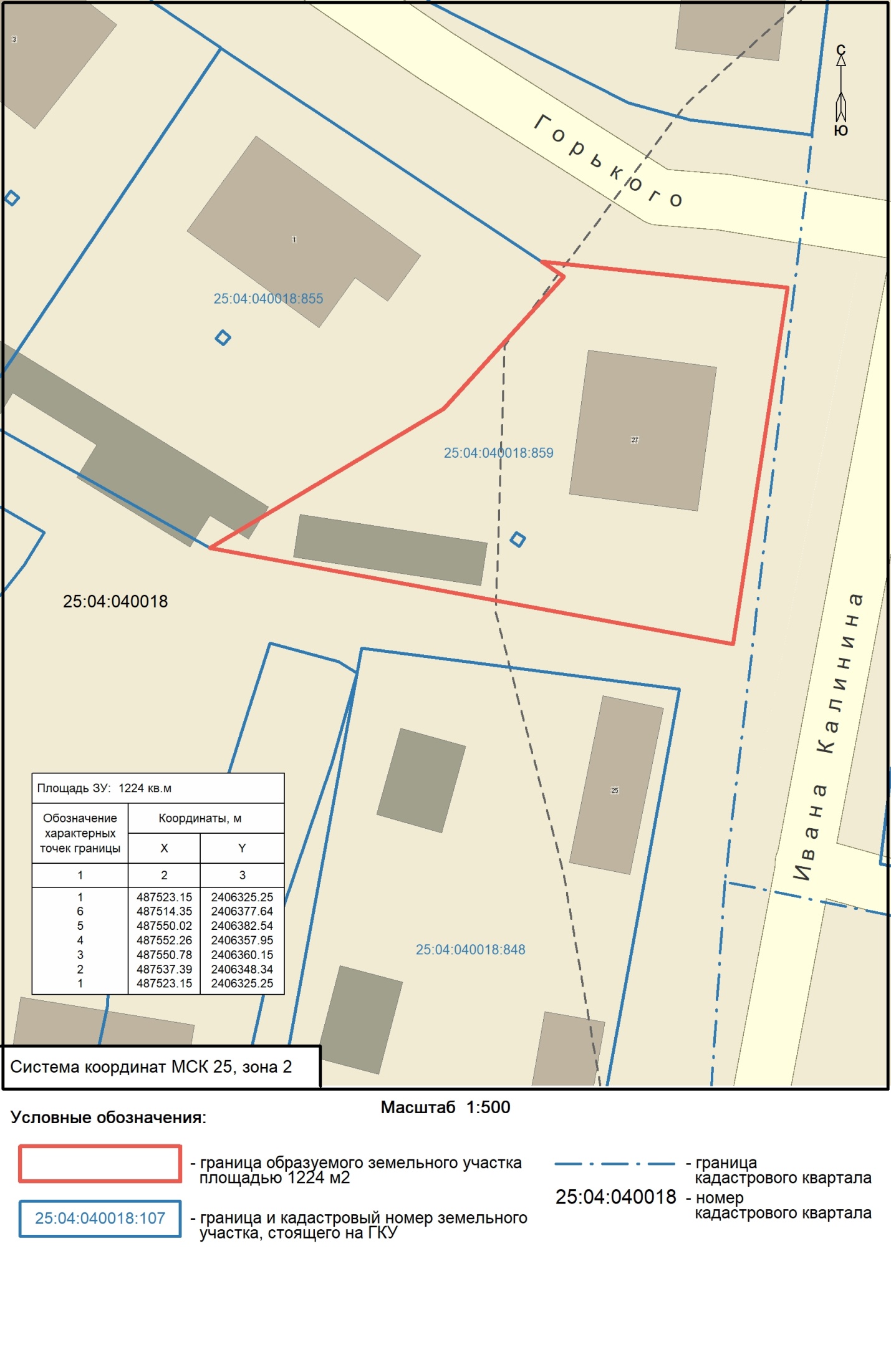 